   Woodbury Salterton C of E Primary School      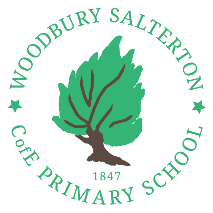 Special Educational Needs and Disability Information Report Woodbury Salterton C of E Primary School is a small mainstream village school with an inclusive ethos. We are committed to meeting the Special Educational Needs of pupils and ensuring that they make progress. In line with our mission statement we aim to provide a positive, happy and secure learning environment where everyone is valued and will be encouraged to do their best.  We believe that the admissions’ criteria should not discriminate against pupils with SEN or any disability and we have due regard for the practice advocated in the Code of Practice, in that:‘All schools should admit pupils already identified as having special educational needs, as well as identifying and providing for pupils not previously identified as having SEN. Pupils with special educational needs or EHCPs must be treated as fairly as all others’.Pupils at the school are aged between 2 and 11 years. We currently have 15 nursery and 40 school-aged children on roll.  If you would like to discuss this report or would like further explanation regarding any aspect of it, please contact the SENDCo or Executive Headteacher. What type of special educational needs do pupils currently have at Woodbury Salterton C of E Primary School?Our school successfully includes pupils with a range of special educational and/or medical needs.  All SEND fall under four categories of need as laid out in the Code of Practice 2014: Communication and interaction  Cognition and learning  Social, emotional and mental health difficulties Sensory and/or physical needs Some pupils may have needs in one or more area. Woodbury Salterton has children with a wide range of needs across all of these areas. Many benefit from support and differentiation as part of teacher’s quality first teaching in class. Some children require further support and need something which is “different to” or “in addition to” their peers to cater for their special educational need. We currently have children at our school with a wide variety of needs including the following:social, emotional and mental healthspeech and language                                                                                                                                                                     global delay                                                                                                                                                                                                                                                   ASDADHD                                                                                                                                                                                         auditory processing                                                                                                                                                                 sensory and physical How do we identify children with Special Educational Needs?   What should I do if I have concerns about my child?                                           A school’s provision for SEND is defined as support which is additional to, or different from, that which is available to all students. We recognise that children make progress at different rates and not always in a steady linear pattern. Therefore, children are identified as having SEND in a variety of ways, including:• liaison with previous school or pre-school setting• child performing below ‘age expected’ levels or equivalent• concerns raised by a parent or carer• concerns raised by a teacher• liaison with external agencies e.g. speech and language therapist, educational     psychologist• use of standardised assessment tests such as: Speech and Language Link, Aston Index,   and non-standardised assessments such as Funfit • children with an EHCP (Education Health and Care Plan) will already have many of their    needs clearly identified. When a pupil is identified as having a SEND need this is shared with the parents/carers and next steps discussed. The child’s name, with the parents/carers agreement is then placed on the school’s SEND Register. This is confidential and is not available publicly. We recognise that children’s needs may change over time and provision must reflect this. The aim of any additional provision is for the child to achieve age related expectations and so once this threshold is met they may be removed from the school SEND register. If you have concerns at all about your child’s needs please come and talk to us. Contact your child’s class teacher/s initially about your concerns. You are also welcome to meet with the SENDCo, Miss Harvey-Jones or Assistant SENDCo Mrs Natalie Richards.  Appointments can be arranged in person, by phone 01395 232649 or by email admin@woodbury-salterton.devon.sch.uk/  How will the school let me know if they have concerns about my child’s educational needs? If we have any concerns about your child’s needs the class teacher/s will set up a meeting to discuss this with you in more detail and to: • Listen to any concerns you may have. • Plan any additional support your child may need. • Discuss with you any referrals to outside professionals to support your child.On some occasions the SENDCo may conduct or join the meeting. How are children with SEND supported in school?All teachers and support staff work hard to provide ‘quality first teaching’ for all children. The class teacher is responsible for planning and delivering a curriculum that is differentiated to meet the needs of all the pupils in the class and that allows everyone to learn and achieve their potential. When children are seen to need extra support, intervention will be planned and monitored by the teacher and the SENDCo informed. If after this input the child is still working at level significantly below age expectations, we will inform parents/carers and  they will be added to the SEND register. Further assessments will be carried out and intervention planned. In some cases advice from outside agencies will be sought.Mental and Emotional Well-BeingThe school is committed to supporting and improving the mental and emotional health and well being of all our pupils. As well as accessing external support for children (from CAMHS), the school may provide emotional support in the form of time with our Assistant SENDCo.Support we offer for children’s health and general well beingChildren need to be happy and be able to behave appropriately to learn well, so all our class teachers work with children in their class on social skills, behaviour and wellbeing. If a child has a particular difficulty, their class teacher will have help from colleagues to support the child, e.g. from the Special Educational Needs Co-ordinator (SENDCo). How are parents informed about the support children with SEND are receiving?Class teachers formally meet with parents/carers of all children during termly parent interviews to discuss their child’s progress and the support that they are receiving.  During COVID these meetings will happen via phone or online calls or parents may request a written report.  Children with SEND will also have personalised targets set out in a Personal Learning Plan.  These targets will be set and agreed and reviewed at these termly Teacher and Parent/carer SEND meetings led by the class teacher. Sometimes it is necessary to arrange extra TAF meetings (Team around the Family Meetings) to share targets and to discuss planned intervention.If you have any concerns or questions in between these meetings, then please speak to your child’s class teacher or contact the SEND Team.  How does the school monitor progress of pupils with SEND?The progress of all children is reviewed by teachers formally at the end of each term using Target Tracker measuring their progress and attainment against their own targets and age related expectations. We monitor the impact of the support that children with SEND have received to ensure they are making progress by:reviewing individual targets and ensuring that they are being met.reviewing their work in class and the impact of the intervention every term/half term (dependent on the type of intervention)recording progress and assessments on Target Trackergathering verbal feedback from the child, the parent and teacher to build a wider picture moving children off the SEND register when they have made sufficient progress – parents will always be informed if this has taken place.governing body are kept informed about the changes in SEND, progress of our SEND children and changes in the numbers of children on our register. The SENDCo is part of the senior leadership team, emphasising our commitment to ensure the best outcomes for all our children.How are parents with children with SEND kept informed of their progress and support?Woodbury Salterton is a small village school, where all the staff work hard to get to know each and every child. The staff work together to make each child feel valued and to support them to achieve the best possible outcomes. The class teacher and SENDCo closely monitor the progress of children with SEND to ensure that targets set are achievable and that the support provided is appropriate.A child’s individual/group SEND targets are shared with parents termly together with suggestions of ways to support a child’s learning at homeSometimes we will consult with parents and suggest a TAF meeting (Team Around the Family) particularly if outside agencies are likely to be involved in meeting a child’s needs.If a child has complex SEND they may have an Education Health Care Plan (EHCP). In such instances a formal meeting will take place to discuss the child’s progress and a report will be written annually in an Annual Review Meeting.All children receive an annual teacher report.  Where outside agencies have worked with a child either a written report is sent by the professional to the parents or/and school or the school is asked to provide oral feedback to the parents/carers.  How do staff support children and adapt the curriculum to support children with SEND?Class based supportTeachers ensure that children with SEND have the same amount of ‘teacher time’ as other pupils in the class.Teachers adapt their teaching to target differing needs in the classroom by setting differentiated tasks – breaking it down into achievable and meaningful goals- and providing suitable resources. Other support may include the use of extra adult support, visual prompts, access to technology.Children with SEND use appropriate resources in order to help them make progress e.g. writing slopes, coloured overlays, text books with coloured pages, individual visual timetables  Intervention groups eg Code X, are usually taught, for short periods of time by TAs who have been specifically trained to deliver the intervention On occasions children may need to be taught on a 1-1 or small group basis out of the class environment for longer periods of time in order that they can work at a level and speed appropriate to them. Outside agencies supportSpecialist support may be provided in school when a pupil has been identified by the SENDCo/Class Teacher as needing some extra specialist support. This may be from: Local Authority services, such as specialist teachers or TAs Health services such as speech and language therapists or physiotherapists Sensory support services such hearing or visual impairment specialist teachers Other agencies such as the Education Psychology Service, Behaviour Support Team. For this type of support parents will have been asked for permission for the school to refer the child to a specialist professional, e.g. Behaviour Support.   In some cases the professional will then come into school to work with the child, although more often during COVID assessments are by virtual meetings or through conversations with teachers and parents.  Following assessment outside agencies will provide plans and advice for ways for the school to support the child. Sometimes outside agencies will offer some follow up support for the child or/and adults working with them. During COVID there may be times when it is not possible for visits to school  to happen although school will continue to support the child and liaise with the agency.Specified individual support This type of support is available for children whose learning needs are severe, complex and lifelong. This is usually provided via an Education, Health and Care Plan (EHCP). This means the child will have been identified by professionals as needing a particularly high level of individual or small-group teaching. This type of support is available for children with specific barriers to learning that cannot be overcome through Quality First Teaching and intervention groups. The EHCP outlines the amount of funding the school will receive from the LA to support the child and outlines how the support should be used, and what strategies must be put in place. It also sets long and short-term goals for the child. An additional adult may be used to support the child with whole class learning, run individual programmes or run small groups including the child. Other resources may also be secured through this funding but this is a collaborative decision involving parents, education and/or health care professionals.Decisions about the type of support that would best meet the needs of the child are reviewed regularly to ensure that children are reaching their full potential and that the intervention and support that is put into place is having an impact.Our school environmentIn school we have a range of equipment designed to support the development of children’s coordination and motor skills in class, however, if any child needs additional equipment we will get this through specialist services e.g. Occupational Therapy. We are committed to making sure that all pupils are able to access high quality teaching and adaptations are made to the learning environment as appropriate (e.g. pupils accessing quiet spaces when needed, enlarged or coloured print outs).How are the views of children with SEND involved in their learning and decision making?Pupils’ views are highly valued at the school and their opinions are sought on many areas of school life, as well as their own learning. The views of children with SEND are sought through:  discussion with the class teacher/ SENDCo  planned intervention workcontributions to Personal Learning Plan reviews and EHCP Annual Reviewscontributions to Annual Reviews personal pupil conferencing by subject leadersHow are children with SEND included in activities outside the classroom and school trips?We aim to include children in every possible activity both inside and outside the classroom. All school trips are planned and where possible adapted around the needs and abilities of all children. A risk assessment is carried out prior to any off site activity to ensure the health & safety of all children will not be compromised. In the unlikely event that it is considered unsafe for a child to take part in an activity, then alternative activities that will cover the same curriculum areas will be provided, wherever possible.We currently offer breakfast club and some after school clubs which are open to all children. Children with SEND are welcome to attend any of these clubs.How does the school prepare and support children with SEND with admission into school, changing classes, transferring to and from another school and moving to secondary school?We encourage all new children and parents to visit school prior to starting and taster sessions are offered. EYFSWe collect information from parents and other early years providers when all children start in nursery and Reception. Due to COVID restrictions home visits cannot currently be arranged for children with more complex needs. However meetings are held – virtual or at school - to ensure staff are fully aware of a child’s needs and any changes in provision can be made. Meetings and discussions with other professionals who are involved with supporting the child are also arranged prior to starting school. Additional school visits are arranged if needed for children with SEND and activities to support a smooth transition are carried out e.g. Transition photo booklets Within schoolTransition between classes within the school is part of our annual program of transition and handover to the next class teacher. We make sure that children are carefully prepared for the changes to their school routine and if possible additional time is spent by the child with their future teacher/TA if needed. Photo books/ leaflets are sent home at the end of term to support this process.End of Year 6Preparation for transition to secondary school often begins at the end of Year 5 for pupils for SEN.  Parents are offered advice in questions to ask when looking round future schools.  We invite the SENDCo of the secondary school to the annual review meetings for children with an EHCP. Children from our school transfer to a range of secondary schools – and all schools arrange transition programmes for the children moving into Year 7.  We will also work with the secondary schools SENDCo’s to plan extra transition opportunities during the summer term to suit the needs of individual children.  We have a close relationship with Exmouth Community College, and previously throughout the year there are times when Yr6 children visit the school for special lessons and activities.  A copy of all SEND paperwork is passed on to the child’s new school before they leave.Where children with additional needs are moving settings information is shared between schools and transition planned with taster days where needed.What specialised services and expertise are available at or accessed by the schools?As a school we liaise with and access support from a number of outside agencies which provide more specialised advice and support to ensure that the staff of the school can deliver appropriate and effective interventions and support for children with a variety of SEND. The agencies which we currently work with are:School Nurses and Community Health WorkersThe Educational Welfare OfficerEducational Psychology ServiceSpeech and Language Therapy ServiceOccupational Therapy Communication and Interaction TeamMulti Agency Safeguarding Hub Social WorkerDevon Information and Support Service (DIAS)What training have the staff supporting SEND had or what training are they having?All staff are trained to identify when there are barriers to learning and to respond appropriately. Our SENDCo, teachers, teaching assistants and meal time supervisors have a wide range of qualifications, training and experience of working with children with a range of needs.  We have a culture of sharing good practice and expertise across the Jubilee with Pebblebed Federation; this enables us to ensure our staff have as much knowledge as possible within the field of supporting children with SEND. We seek to ensure that we have a variety of skills among our staff body, in order to enable us to support children in the best possible way. Over the past few years staff have attended specific training including the list below - which have enabled us to run these interventions in our school:Numbers CountCounting to CalculateFunfitHigh Five (Funky Fingers)Reading – X-CodeDevon Enhanced Autism ProgrammeDevon Enhanced Language ProgrammeBoxall Profile / Relational and Responsive Co-Regulation PlansPhonics BugMental Health interventionsSEMH Training – through DCCWhere can I find further information and advice?Please talk to your child’s class teacher in the first instance or the SENDCo, Jemma Harvey-Jones or Assistant SENDCo Natalie Richards.The school has a complaints policy, which is available on the school website.  If a parent/carer is still concerned the SEND Governor, Clare Rooke can be contacted via the clerk to governors hryland@woodbury-salterton.devon.sch.uk.You may find the following websites useful:Devon Information Advice and support for parents with children with a SEND can be contacted at: www.devonias.org.uk For information on services provided by the local authority, please see the Local Offer at  https://new.devon.gov.uk/send    Exmouth Children’s Centre 01395 226789 School Nurse 03332341903